A.S.S.T. RHODENSE AVVISO PUBBLICO PER LA PROCEDURA DI STABILIZZAZIONE DI CUI ALL’ART. 20 COMMA 1 DEL D. LGS. 75/2017 E S.M.I. DEL PERSONALE PRECARIO DEL COMPARTOIn attuazione di quanto stabilito dall’art. 20 comma 1 del Decreto Legislativo n. 75/2017 e s.m.i., dalle Circolari del Ministro per la semplificazione e la pubblica amministrazione n. 3/2017 e n.ri  1/2018 e 2 del 2018, nonché dei documenti della Conferenza delle Regioni del 15 e del 19 febbraio 2018 in tema di stabilizzazione del personale precario, è emesso il presente avviso per la copertura a tempo indeterminato di posti d’organico.L'Azienda si riserva di valutare ulteriori posti e/o profili, non ricompresi nel fabbisogno attuale, sulla base di specifiche ulteriori necessità e nel rispetto del Piano dei Fabbisogni tenendo anche conto del reclutamento ordinario e nel rispetto della vigente normativa.Lo stato giuridico ed economico inerente il posto messo a selezione è regolato e stabilito dalle norme legislative contrattuali vigenti.REQUISITI DI AMMISSIONEI requisiti specifici di ammissione alla presente procedura sono tutti i seguenti:risulti in servizio, successivamente alla data del 28 agosto 2015 (data di entrata in vigore della legge n. 124 del 2015) con contratto di lavoro a tempo determinato nel profilo oggetto della procedura di stabilizzazione, presso l'amministrazione che procede all'assunzione (quindi, in base a questo requisito è sufficiente essere stato in servizio anche un solo giorno dopo la data prima indicata);essere stato assunto a tempo determinato, attingendo ad una graduatoria, a tempo determinato o indeterminato, riferita ad una procedura concorsuale ordinaria, per esami e/o titoli, ovvero prevista anche in una normativa di legge;aver maturato, al  31  dicembre   2022, almeno tre anni di servizio, anche non continuativi, negli ultimi otto anni (calcolati a ritroso rispetto la data di scadenza del bando) nel medesimo profilo di cui al punto a).Il requisito dei tre anni di lavoro negli ultimi otto può essere stato maturato, oltre che presso questa Azienda, anche presso diverse amministrazioni del SSN esclusivamente per il personale del ruolo sanitario e tecnico professionale adibito allo svolgimento delle attività che rispondono alla esigenza di assicurare la continuità nell’erogazione dei servizi sanitari. Sono validi i servizi prestati con diverse tipologie di contratto flessibile (co.co.co. e libero professionali) purché relative ad attività del medesimo profilo professionale di cui al punti a).Tra i contratti di lavoro flessibile non è utile alla maturazione del requisito il contratto di somministrazione (cd. contratto interinale).Non hanno titolo alla stabilizzazione coloro che sono già titolari di un contratto di lavoro subordinato a tempo indeterminato presso una pubblica amministrazione in profilo equivalente o superiore a quello oggetto della procedura di stabilizzazione.I partecipanti all’avviso devono essere in possesso di tutti i requisiti previsti dalla normativa concorsuale vigente per l’assunzione nello specifico profilo.Devono comunque possedere:Cittadinanza italiana, salve le equiparazioni stabilite dalle  leggi  vigenti,  o  cittadinanza  di uno dei Paesi dell’Unione europea o possesso di uno dei requisiti di cui all’art. 38 c. 1 e c. 3 bis D. Lgs. 165/2001 e s.m.i.I cittadini degli Stati membri dell’UE o di altra nazionalità devono dichiarare di possedere i seguenti requisiti:godere dei diritti civili e politici negli Stati di appartenenza provenienza;essere in possesso, fatta eccezione della titolarità della cittadinanza italiana, di tutti i requisiti previsti per i cittadini della Repubblica;avere adeguata conoscenza della lingua italiana.Piena ed incondizionata idoneità fisica specifica alle mansioni della posizione funzionale a concorso. Il relativo accertamento sarà effettuato prima dell’immissione in servizio in sede di visita preventiva ex art. 41 D. Lgs. 81/08. L’assunzione è pertanto subordinata alla sussistenza della predetta idoneità espressa dal Medico Competente.Non possono accedere all’impiego coloro che siano esclusi dall’elettorato attivo o che siano stati destituiti o dispensati dall’impiego presso pubbliche amministrazioni.Tutti i suddetti requisiti devono essere posseduti alla data di scadenza del termine stabilito per la presentazione delle domande di ammissione e devono permanere anche al momento dell’assunzione.DOMANDA DI AMMISSIONE ALLA PROCEDURA DI STABILIZZAZIONE E MODALITA’ DI PRESENTAZIONEPer l'ammissione alla procedura gli interessati dovranno far pervenire la propria domanda di partecipazione - da formularsi secondo il modello allegato al presente bando - entro il trentesimo giorno successivo a quello di pubblicazione del presente bando nella Gazzetta Ufficiale della Repubblica Italiana - all’ Ufficio Protocollo dell’A.S.S.T. RHODENSE di Garbagnate Milanese - Viale Forlanini n. 95 (c.a.p. 20024).TERMINE ULTIMO PRESENTAZIONE DOMANDE: 13 MARZO  2023  (Il termine fissato per la presentazione delle domande è perentorio e, pertanto, non saranno considerate valide le domande pervenute oltre il termine sopra indicato 30 gg dalla pubblicazione per estratto sulla G.U.)La domanda potrà essere  presentata con le seguenti modalità:personalmente entro le ore 13,00 del giorno di scadenza suindicato all’Ufficio Protocollo  (orario di apertura al pubblico: 09.00-13,00/14,00-16,30), pena la non ammissibilità.tramite servizio postale. L’Azienda declina ogni responsabilità per l’eventuale tardivo recapito da parte dell’Ufficio Postale rispetto al termine ultimo di presentazione della domanda.mediante posta elettronica certificata al seguente indirizzo P.E.C.: concorsi@pec.asst-rhodense.it.L’Amministrazione non assume responsabilità per eventuali disguidi postali o comunque imputabili a terzi, a caso fortuito o forza maggiore.Per le domande inoltrate all’indirizzo  P.E.C.  si precisa che:Non sarà ritenuta ammissibile la domanda inviata da casella di posta elettronica non certificata.L’indirizzo PEC del mittente deve essere riconducibile, univocamente, all’aspirante candidato.Nell’oggetto della e-mail dovrà essere indicata la dicitura “stabilizzazione personale precario”Nella domanda di ammissione alla procedura, l’aspirante deve indicare il domicilio presso il quale deve, ad ogni effetto, essergli fatta ogni necessaria comunicazione. In caso di mancata indicazione vale, ad ogni effetto, la residenza.  La domanda di partecipazione non necessita dell’autenticazione se sottoscritta dall’interessato avanti al funzionario addetto ovvero inviate unitamente a fotocopia di documento di riconoscimento.La mancata sottoscrizione della domanda determina la non ammissione alla procedura concorsuale.Nella compilazione dei periodi di servizio dovranno essere compilati tutti i campi previsti nel format. Dovranno essere indicati, con particolare attenzione, l’esatta denominazione e l’indirizzo delle Aziende/Enti dove si è svolta la propria attività al fine di poter effettuare le necessarie verifiche.Non saranno presi in considerazione, né ai fini dell’ammissione né ai fini della valutazione, periodi di servizio dei quali non sia rilevabile la durata, la qualifica, la tipologia del rapporto o l’identità dell’Azienda/Ente datore di lavoro.DOCUMENTAZIONE DA ALLEGARE Copia di un documento di identità in corso di validitàAi sensi di quanto previsto dall’art. 13 del Regolamento Europeo n. 2016/679 del 27/4/2016, relativo alla protezione delle persone fisiche con riguardo al trattamento dei dati personali, i dati personali forniti dai candidati nella domanda di partecipazione all'avviso non saranno diffusi e/o comunicati a terzi. I dati personali acquisiti potranno essere comunicati, in relazione ad uno specifico obbligo di legge, di regolamento o di contratto, sempre nel rispetto del principio di pertinenza e non eccedenza, a soggetti terzi quali: enti assicurativi, assistenziali, società assicurative, centri di elaborazione dati, collegi professionali, enti di controllo nazionali, regionali e locali (Ministero della Sanità, Regione Lombardia, ATS, etc.)L’Amministrazione garantisce parità e pari opportunità tra uomini e donne per l’accesso al lavoro.CRITERI PER LA FORMAZIONE DELLE GRADUATORIAL’Azienda procederà alla formazione di due graduatorie per ogni profilo professionale oggetto della stabilizzazione di cui al presente avviso.La prima formata da coloro che, in applicazione del comma 12 dell’art. 20 del D.Lgs.75/2017 citato, hanno priorità di assunzione in quanto in servizio alla data del 22/6/2017 (data di entrata in vigore del D.lgs.75/2017) nel profilo, presso questa Azienda.La seconda formata da coloro che non erano in servizio alla data del 22/6/2017, nel profilo oggetto della richiesta di stabilizzazione, presso questa Azienda.Ogni graduatoria verrà formata utilizzando i seguenti criteri di valutazione:Il servizio prestato con contratto di lavoro a tempo determinato nel profilo oggetto della procedura di stabilizzazione, presso le Aziende e gli Enti del Servizio Sanitario della Regione Lombardia verrà valorizzato in ragione di 3,0 punti per anno;Il servizio prestato con contratto di lavoro a tempo determinato nel profilo oggetto della richiesta di stabilizzazione, presso le altre Aziende ed Enti del Servizio Sanitario Nazionale verrà valorizzato in ragione di 1,5 punti per anno;Il servizio prestato con altre tipologie di contratto di lavoro flessibile nel profilo oggetto della procedura di stabilizzazione, presso le Aziende e gli Enti del Servizio Sanitario della Regione Lombardia verrà valorizzato in ragione di 1,5 punti per anno;Il servizio prestato con altre tipologie di contratto di lavoro flessibile nel profilo oggetto della richiesta di stabilizzazione, presso le altre Aziende ed Enti del Servizio Sanitario Nazionale verrà valorizzato in ragione di 0,75 punti per anno;Ai candidati che, in possesso dei requisiti di ammissione, risultino prestare servizio presso questa A.S.S.T. con contratto di lavoro a tempo determinato alla data di scadenza del termine per la presentazione delle domande nel profilo oggetto della richiesta di stabilizzazione, verrà altresì attribuito un punteggio pari a n.3 punti;I servizi prestati in regime di tempo parziale verranno valorizzati in relazione all’orario svolto rispetto al corrispondente rapporto a tempo pieno;Nel conteggio dei periodi di servizio si applicheranno le disposizioni di cui all’art. 11 DPR n. 220/2001;In caso di parità di punteggio si applicheranno le preferenze di cui all’art. 5 DPR n. 487/1994.Le suddette graduatorie saranno pubblicate sul sito internet di questa A.S.S.T.ADEMPIMENTI DEI VINCITORI E NORME FINALI I candidati dichiarati vincitori saranno invitati - ai fini della stipula del contratto individuale di lavoro - a presentare, anche nelle forme di cui al D.P.R. n. 445/2000, entro 30 giorni dalla data di ricevimento della  lettera di nomina, a pena di decadenza dei diritti conseguenti:documenti corrispondenti alle dichiarazioni contenute nella domanda di partecipazione alla procedura;altri titoli che danno diritto ad usufruire della riserva, precedenza e preferenza a parità di valutazione.L’Amministrazione, verificata la sussistenza dei requisiti e dei titoli, procede alla stipula del contratto di lavoro nel quale sarà indicata la data di inizio servizio.Scaduto inutilmente il termine assegnato per la presentazione della documentazione, l’Amministrazione comunica di non dar luogo alla stipulazione del contratto.L'accettazione della nomina e l'assunzione del servizio implicano l'accettazione, senza riserve, di tutte le norme che disciplinano e disciplineranno lo stato giuridico ed il trattamento economico del personale delle Aziende Sanitarie.L'Amministrazione si riserva la facoltà, per legittimi motivi, di prorogare, sospendere, revocare o modificare il presente bando a suo insindacabile giudizio, senza obbligo di comunicare i motivi e senza che i concorrenti possano accampare pretese o diritti di sorta.Per eventuali chiarimenti gli interessati potranno rivolgersi all’Ufficio Concorsi dell’A.S.S.T. RHODENSE – Viale Forlanini, 95 – Garbagnate Mil.se (telefono 02/994302515-02/994302755-02/994302756) dalle ore 09.00 alle ore 13.00 e dalle ore 14.00 alle ore 16.30, sabato escluso.Il testo integrale del presente bando è disponibile anche sul sito internet aziendale: www.asst-rhodense.it – sezione “concorsi”.Garbagnate Milanese, Il Direttore Generale(Germano Maria Uberto Pellegata)FAC-SIMILE DOMANDA DI PARTECIPAZIONE ALL’AVVISO PUBBLICO PER LA PROCEDURA DI STABILIZZAZIONE DI CUI ALL’ART. 20 COMMA 1 DEL D. LGS. 75/2017 E S.M.I. DEL PERSONALE PRECARIO DEL COMPARTO Al Direttore Generale Azienda Socio Sanitaria Territoriale RhodenseViale Forlanini, 9520124 GARBAGNATE MILANESEIl/La sottoscritto/a ________________________________________________________________________ nato/a ______________________ (___) il _____________________________________________________ residente a ______________________ (___) in ____________________________________ (__)CHIEDEDi partecipare all’avviso pubblico per la procedura di stabilizzazione di cui all’art. 20, comma 1, del D. Lgs. n. 75/2017 e s.m.i. del personale precario del comparto per il seguente profilo: _______________________________A tal fine, sotto la propria responsabilità, ai sensi degli artt. 46 e 47 del D.P.R. n. 445/2000 e s.m.i., concernenti le dichiarazioni sostitutive di certificazione e dell’atto di notorietà, consapevole delle sanzioni penali previste dall’art. 76 dello stesso D.P.R. per le ipotesi di falsità in atti e dichiarazioni mendaci DICHIARAdi essere nato a ____________________________________ (__) il ________________________di essere residente a ____________________ (__) in  Via __________________________________ (__)di essere cittadino italiano ovvero cittadinanza equivalente secondo le equiparazioni stabilite dalle leggi vigenti, o cittadinanza di uno dei Paesi dell’Unione europea di seguito riportato: ____________________________;  di essere iscritto nelle liste elettorali del Comune di  ________________________________ ovvero di non essere iscritto o di essere stato cancellato dalle liste elettorali per i seguenti motivi _____________________________________________________________________________;di non aver riportato condanne penali, ovvero di aver riportato le seguenti condanne penali _____________________________________________________________________________;di essere, nei confronti degli obblighi militari, nella seguente posizione ______________________;     di essere in possesso del seguente titolo di studio ___________________ conseguito il ________________________ presso ______________________________________;di essere iscritto all’albo professionale ________________  di ___________________ (ove richiesto);di non essere stato destinatario di sanzioni disciplinari superiori al richiamo verbale nell’ultimo biennio ovvero di essere stato destinatario delle seguenti sanzioni disciplinari nell’ultimo biennio _______________________________________________________________________________;DICHIARA altresì:di essere in possesso dei seguenti requisiti specifici di ammissione: essere stato in servizio, nel profilo oggetto della richiesta di stabilizzazione, successivamente alla data del 28/08/2015 con contratto di lavoro a tempo determinato di tipo subordinato presso l’ASST Rhodense; essere stato reclutato a tempo determinato, nel profilo oggetto della richiesta di stabilizzazione, attingendo ad una graduatoria, a tempo determinato o a tempo indeterminato riferita ad una procedura concorsuale ordinaria, per esami e/o titoli, ovvero prevista in una normativa di legge, procedura anche espletata presso amministrazioni pubbliche diverse da quella che procede all’assunzione;aver maturato, al 31.12.2022, almeno tre anni di servizio, nel profilo oggetto della richiesta di stabilizzazione, anche non continuativi, negli ultimi otto anni (calcolati a ritroso rispetto la data di scadenza del bando) nel medesimo profilo di cui al punto a bando, come di seguito indicati: di non essere titolare di un contratto di lavoro subordinato a tempo indeterminato presso pubblica amministrazione nel profilo equivalente o superiore a quello oggetto della richiesta di stabilizzazione. Chiede infine che ogni comunicazione inerente la presente domanda venga inviata al seguente indirizzo:Via ________________________________ CAP ____________ CITTÀ’ _______________________ Telefono ____________________ e-mail _________________________________.Data ________________			FIRMA ________________________________________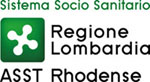 ATTO DI INFORMAZIONE EX ART. 13 DEL REGOLAMENTO UE N. 2016/679 CANDIDATO AD UN CONCORSO PUBBLICOAZIENDA SOCIO-SANITARIA TERRITORIALE RHODENSE, P. IVA: 09323530965 (infra “ASST RHODENSE”), in persona del suo legalerappresentante pro tempore, con sede legale in Garbagnate Milanese (MI), viale Forlanini, 95, in qualità di Titolare del trattamento ex artt. 4 n. 7) e 24 del Regolamento UE n. 2016/679 (GDPR), ti informa, ai sensi dell’art. 13 del GDPR, che i tuoi dati meglio descritti al successivo art. 1 saranno trattati per l’esecuzione della (macro) finalità di cui all’art. 2.Categorie dei dati oggetto di trattamento.ASST RHODENSE raccoglie, anche indirettamente, e tratta, al fine di perseguire la (macro) finalità di trattamento descritta all’art. 2, le seguenti tue informazioni:dati personali ex art. 4 n. 1) del GDPR contenuti all’interno del tuo curriculum vitae (CV) recapitato/ricevuto da/a ASST RHODENSE mediante qualsivoglia modalità diretta/indiretta (infra “dati personali”);ove necessario, dati personali cd. particolari ex art. 9 paragrafo 1) del GDPR (fatta eccezione, per i tuoi eventuali dati genetici ex art. 4 n. 13) del GDPR, nel rispetto del paragrafo 1.4.1.) lettera d) del Provvedimento n. 146 del 5.6.2019 a firma del Garante Privacy italiano [doc. web n. 9124510], eventualmente racchiusi all’interno del tuo CV, da te comunicati a ASST RHODENSE anche grazie alla compilazione di uno o più questionari messi a disposizione da parte di quest’ultima per il compiuto perseguimento della (macro) finalità di trattamento di specie ovvero da te comunicati di tua iniziativa (infra “dati personali cd. particolari”);ove necessario, dati personali cd. giudiziari ex art. 10 del GDPR (es. casellario giudiziale; autodichiarazione sostitutiva di atto di notorietà ex DPR n. 445/2000), laddove ASST RHODENSE abbia la necessità di rispettare le prescrizioni racchiuse all’interno del DPR n. 313 del 14.11.2002 (infra “dati personali cd. giudiziari”).Nel rispetto del paragrafo 1.4.1.) del Provvedimento n. 146 del 5.6.2019 a firma del Garante Privacy italiano [doc. web n. 91245101], ASST RHODENSE precisa, al riguardo, che: il trattamento effettuato, ai fini dell’esecuzione della finalità di trattamento di specie, riguarderà, nei limiti stabiliti dalle disposizioni richiamate dall’art. 113 del novellato D.lgs. n. 196/2003 (Codice Privacy), le sole informazioni strettamente pertinenti e limitate a quanto necessario per tale (macro) finalità di trattamento, anche tenuto conto della particolare mansione/ruolo professionale/lavorativo/di collaborazione richiesto; qualora nel CV inviato dal candidato ovvero qualora nelle comunicazioni/dichiarazioni/documenti da questi spedite a ASST RHODENSE siano presenti dati non pertinenti rispetto alla (macro) finalità di trattamento perseguita, quest’ultima si impegna ad astenersi da utilizzarle.Finalità del trattamento e relativa base giuridica.I tuoi dati personali, i tuoi eventuali dati personali cd. particolari e/o i tuoi eventuali dati personali cd. giudiziari sono trattati, da parte di ASST RHODENSE, per l’esecuzione della seguente (macro) finalità di trattamento:Attività di ricerca, di selezione e di valutazione di un personale, mediante un apposito concorso pubblico, ivi inclusa l’esecuzione del connesso controllo, ove necessario ex DPR n. 313/2002.In ossequio all’art. 13 paragrafo 2) lettera e) del GDPR, ASST RHODENSE precisa che l’eventuale mancata comunicazione dei tuoi dati personali racchiusi all’interno del tuo CV ovvero quelli successivamente richiesti da ASST RHODENSE (ove necessario, rappresentati dai tuoi dati personali cd. particolari e/o dai tuoi dati personali cd. giudiziari) determinerà l’impossibilità, da parte di quest’ultima, di eseguire, in modo compiuto, la finalità di trattamento di cui all’art. 2.1. lettera a).A tal riguardo, ASST RHODENSE precisa che la base giuridica per la finalità di trattamento di cui all’art. 2.1. lettera a) si rinviene nelle seguenti disposizioni normative1: art. 6 paragrafo 1) lettere b), c) ed e) del GDPR, D.lgs. n. 165/2001 s.m.i. e DPR n. 487/1994, per i tuoi dati personali; art. 9 paragrafo 2) lettere b) del GDPR, art. 88 del GDPR, art. 2 sexies comma 2) lettera dd) del novellato D.lgs. n. 196/2003 (Codice Privacy), D.lgs. n. 165/2001 s.m.i. e DPR n. 487/1994, per i tuoi eventuali dati personali cd. particolari; art. 10 del GDPR, DPR n. 313 del 14.11.2002 e art. 2 octies comma 1) e comma 3) lettera a), c), h) e i) del Codice Privacy, per i tuoi eventuali dati personali cd. giudiziari.Periodo di conservazione.In ossequio all’art. 13 paragrafo 2) lettera a) del GDPR, ASST RHODENSE ti comunica il seguente periodo/criterio temporale di conservazione, al termine del quale i tuoi dati personali, i tuoi eventuali dati personali cd. particolari e i tuoi eventuali dati personali cd. giudiziari saranno eventualmente soggetti a cancellazione, distruzione ovvero anonimizzazione: (i) per l’esecuzione della finalità di trattamento di cui all’art. 2.1. lettera a): nel rispetto di quanto prescritto nel “Titolario e Massimario del Sistema Sanitario e Sociosanitario di Regione Lombardia” e s.m.i., da intendersi qui richiamato integralmente.Destinatari.1 Cfr. inter alia: Provvedimento n. 160 del 17.9.2020 a firma del Garante Privacy italiano [doc. webn. 9461168]; Raccomandazione CM/Rec (2015)5 del Comitato dei Ministri agli Stati Membri sul trattamento di dati personali nel contesto occupazionale; Provvedimento n. 198 del 26.5.2022 a firma del Garante Privacy italiano [doc. web n. 9789899].Nel rispetto dell’art. 13 paragrafo 1) lettera e) del GDPR, ASST RHODENSE ti precisa che i tuoi dati personali, i tuoi eventuali dati personali cd. particolari e i tuoi eventuali dati personali cd. giudiziari possono essere oggetto di comunicazione, ove opportuno e necessario, ad uno o più destinatari ex art. 4 n. 9) del GDPR, così individuati, in via generale, per categoria: (i) per l’esecuzione della finalità di trattamento di cui all’art. 2.1. lettera a): soggetti designati/autorizzati al trattamento da ASST RHODENSE; società IT; consulenti/imprese di varia natura che erogano servizi connessi, anche in via indiretta, alla (macro) finalità di trattamento in questione (es. consulente legale/fiscale; assicurazione); enti/organi pubblici (o a controllo pubblico) di varia natura (es. ATS; ASST; Ministeri).ASST RHODENSE precisa, infine, che solo i tuoi dati personali potranno essere oggetto di diffusione, soltanto ove ciò sia strettamente necessario per rispettare/ottemperare a una specifica disposizione normativa, nel rispetto, sempre, dei principi cardine ex art. 5 del GDPR.Trasferimento.I tuoi dati meglio descritti al precedente art. 1 sono conservati all’interno anche di archivi automatizzati/parzialmente automatizzati/non automatizzati, appartenenti o comunque riconducibili, anche in via indiretta, a ASST RHODENSE, e ubicati all’interno dello Spazio Economico Europeo (SEE).Diritti del soggetto interessato.In relazione ai tuoi dati meglio descritti al precedente art. 1, ASST RHODENSE ti informa della facoltà di esercitare i seguenti diritti eventualmente soggetti alle limitazioni previste dagli artt. 2 undecies e 2 duodecies del Codice Privacy:diritto di accesso ex art. 15 del GDPR: diritto di ottenere la conferma che sia o meno in corso un trattamento di dati personali che riguardano il soggetto interessato, oltre che le informazioni di cui all’art. 15 del GDPR (es. finalità di trattamento, periodo di conservazione);diritto di rettifica ex art. 16 del GDPR: diritto di correggere, aggiornare o integrare i dati personali;diritto alla cancellazione ex art. 17 del GDPR: diritto di ottenere la cancellazione o distruzione o anonimizzazione dei dati personali, laddove tuttavia ricorrano i presupposti elencati nel medesimo articolo;diritto di limitazione del trattamento ex art. 18 del GDPR: diritto con connotazione marcatamente cautelare, teso ad ottenere la limitazione del trattamento laddove sussistano le ipotesi disciplinate dallo stesso art. 18;diritto alla portabilità dei dati ex art. 20 del GDPR: diritto di ottenere i dati personali, forniti a ASST RHODENSE, in un formato strutturato, di uso comune e leggibile da un sistema automatico (e, ove richiesto, di trasmetterli, in modo diretto, ad un altro Titolare del trattamento), laddove sussistano le specifiche condizioni indicate dal medesimo articolo (es. base giuridica del consenso e/o esecuzione di un contratto; dati personali forniti dall’interessato);diritto di opposizione ex art. 21 del GDPR: diritto di ottenere la cessazione, in via permanente, di un determinato trattamento di dati personali;diritto di proporre reclamo all’Autorità di Controllo (ossia, Garante Privacy italiano) ex art. 77 del GDPR: diritto di proporre reclamo laddove si ritiene che il trattamento oggetto d’analisi violi la normativa nazionale e comunitaria sulla protezione dei dati personali.In aggiunta ai diritti descritti al precedente art. 6.1., ASST RHODENSE precisa che, in relazione ai tuoi dati descritti al precedente art. 1, sussiste, ove possibile e conferente, la facoltà di esercitare, da un lato, il (sotto) diritto previsto dall’art. 19 del GDPR (“Il titolare del trattamento comunica a ciascuno dei destinatari cui sono stati trasmessi i dati personali le eventuali rettifiche o cancellazioni o limitazioni del trattamento effettuate a norma dell’articolo 16, dell’articolo 17, paragrafo 1, e dell’articolo 18, salvo che ciò si riveli impossibile o implichi uno sforzo sproporzionato. Il titolare del trattamento comunica all’interessato tali destinatari qualora l’interessato lo richieda”), da considerarsi connesso e collegato all’esercizio di uno o più diritti regolamentati agli artt. 16, 17 e 18 del GDPR; dall’altro lato, ASST RHODENSE precisa che, in relazione ai tuoi dati descritti al precedente art. 1, sussiste, ove possibile e conferente, la facoltà di esercitare il diritto previsto dall’art. 22 paragrafo 1) del GDPR (“L’interessato ha il diritto di non essere sottoposto a una decisione basata unicamente sul trattamento automatizzato, compresa la profilazione, che produca effetti giuridici che lo riguardano o che incida in modo analogo significativamente sulla sua persona”), fatte salve le eccezioni previste dal successivo paragrafo 2).In ossequio all’art. 12 paragrafo 1) del GDPR, ASST RHODENSE si impegna a fornire le comunicazioni di cui agli artt. da 15 a 22 e34 del GDPR in forma concisa, trasparente, intellegibile, facilmente accessibile e con un linguaggio semplice e chiaro: tali informazioni saranno fornite per iscritto o con altri mezzi eventualmente elettronici ovvero, su richiesta del soggetto interessato, saranno fornite oralmente purché sia comprovata, con altri mezzi, l’identità di quest’ultimo.In ossequio all’art. 12 paragrafo 3) del GDPR, ASST RHODENSE informa che si impegna a fornire le informazioni relative all’azione intrapresa riguardo ad una richiesta ai sensi degli artt. da 15 a 22 del GDPR senza ingiustificato ritardo e, comunque, al più tardi entro un mese dal ricevimento della richiesta stessa; tale termine può essere prorogato di n. 2 mesi se necessario, tenuto conto della complessità e del numero delle richieste (in tal caso, ASST RHODENSE si impegna ad informare di tale proroga e dei motivi del ritardo, entro un mese dal ricevimento della richiesta).I diritti descritti ai precedenti artt. 6.1. e 6.2. (fatta eccezione per il diritto ex art. 77 del GDPR) possono essere esercitati mediante i dati di contatto illustrati al successivo art. 7.Dati di contatto.ASST RHODENSE può essere contattata al seguente recapito: privacy@asst-rhodense.itIl Responsabile della protezione dei dati (RPD/DPO) ex art. 37 del GDPR, nominato da ASST RHODENSE, è l’avv. Gabriele Borghi, il quale può essere contattato al seguente recapito: responsabileprotezionedati@asst-rhodense.itGarbagnate Milanese (MI), lì 7.11.2022 (data di ultimo aggiornamento).AZIENDA SOCIO-SANITARIA TERRITORIALE RHODENSE    (in persona del suo legale rappresentante pro tempore)AZIENDA SOCIO-SANITARIA TERRITORIALE RHODENSE    (in persona del suo legale rappresentante pro tempore)Profilo professionaleNumero dei postiCollaboratore Professionale Sanitario – Tecnico della Riabilitazione Psichiatrica, cat. D (dall’1.1.2023 Tecnico Riabilitazione Psichiatrica – Area dei Professionisti della Salute e Funzionari)1Servizio prestato con contratto di lavoro a tempo determinato nel profilo oggetto della procedura di stabilizzazione, 
presso le Aziende e gli Enti del Servizio Sanitario della Regione LombardiaServizio prestato con contratto di lavoro a tempo determinato nel profilo oggetto della procedura di stabilizzazione, 
presso le Aziende e gli Enti del Servizio Sanitario della Regione LombardiaServizio prestato con contratto di lavoro a tempo determinato nel profilo oggetto della procedura di stabilizzazione, 
presso le Aziende e gli Enti del Servizio Sanitario della Regione LombardiaServizio prestato con contratto di lavoro a tempo determinato nel profilo oggetto della procedura di stabilizzazione, 
presso le Aziende e gli Enti del Servizio Sanitario della Regione LombardiaServizio prestato con contratto di lavoro a tempo determinato nel profilo oggetto della procedura di stabilizzazione, 
presso le Aziende e gli Enti del Servizio Sanitario della Regione LombardiaServizio prestato con contratto di lavoro a tempo determinato nel profilo oggetto della procedura di stabilizzazione, 
presso le Aziende e gli Enti del Servizio Sanitario della Regione LombardiaDenominazione EnteDenominazione EnteProfilo Professionale
e  CategoriaPeriodo di servizioPeriodo di servizioimpegnativa 
oraria 
settimanaleDenominazione EnteDenominazione EnteProfilo Professionale
e  Categoriadal 
(gg/mm/aa)al 
(gg/mm/aa)impegnativa 
oraria 
settimanaleServizio prestato con contratto di lavoro a tempo determinato nel profilo oggetto della procedura di stabilizzazione, 
presso le Aziende e gli Enti del Servizio Sanitario NazionaleServizio prestato con contratto di lavoro a tempo determinato nel profilo oggetto della procedura di stabilizzazione, 
presso le Aziende e gli Enti del Servizio Sanitario NazionaleServizio prestato con contratto di lavoro a tempo determinato nel profilo oggetto della procedura di stabilizzazione, 
presso le Aziende e gli Enti del Servizio Sanitario NazionaleServizio prestato con contratto di lavoro a tempo determinato nel profilo oggetto della procedura di stabilizzazione, 
presso le Aziende e gli Enti del Servizio Sanitario NazionaleServizio prestato con contratto di lavoro a tempo determinato nel profilo oggetto della procedura di stabilizzazione, 
presso le Aziende e gli Enti del Servizio Sanitario NazionaleServizio prestato con contratto di lavoro a tempo determinato nel profilo oggetto della procedura di stabilizzazione, 
presso le Aziende e gli Enti del Servizio Sanitario NazionaleDenominazione EnteDenominazione EnteProfilo Professionale
e  CategoriaPeriodo di servizioPeriodo di servizioimpegnativa 
oraria 
settimanaleDenominazione EnteDenominazione EnteProfilo Professionale
e  Categoriadal 
(gg/mm/aa)al 
(gg/mm/aa)impegnativa 
oraria 
settimanaleServizio prestato con contratto di lavoro flessibile nel profilo oggetto della procedura di stabilizzazione, 
presso le Aziende e gli Enti del Servizio Sanitario della Regione LombardiaServizio prestato con contratto di lavoro flessibile nel profilo oggetto della procedura di stabilizzazione, 
presso le Aziende e gli Enti del Servizio Sanitario della Regione LombardiaServizio prestato con contratto di lavoro flessibile nel profilo oggetto della procedura di stabilizzazione, 
presso le Aziende e gli Enti del Servizio Sanitario della Regione LombardiaServizio prestato con contratto di lavoro flessibile nel profilo oggetto della procedura di stabilizzazione, 
presso le Aziende e gli Enti del Servizio Sanitario della Regione LombardiaServizio prestato con contratto di lavoro flessibile nel profilo oggetto della procedura di stabilizzazione, 
presso le Aziende e gli Enti del Servizio Sanitario della Regione LombardiaServizio prestato con contratto di lavoro flessibile nel profilo oggetto della procedura di stabilizzazione, 
presso le Aziende e gli Enti del Servizio Sanitario della Regione LombardiaDenominazione EnteTipologia di contrattoProfilo ProfessionalePeriodo di servizioPeriodo di servizioimpegnativa 
oraria 
settimanaleDenominazione EnteTipologia di contrattoProfilo Professionaledal 
(gg/mm/aa)al 
(gg/mm/aa)impegnativa 
oraria 
settimanaleServizio prestato con contratto di lavoro flessibile nel profilo oggetto della procedura di stabilizzazione, 
presso le Aziende e gli Enti del Servizio Sanitario NazionaleServizio prestato con contratto di lavoro flessibile nel profilo oggetto della procedura di stabilizzazione, 
presso le Aziende e gli Enti del Servizio Sanitario NazionaleServizio prestato con contratto di lavoro flessibile nel profilo oggetto della procedura di stabilizzazione, 
presso le Aziende e gli Enti del Servizio Sanitario NazionaleServizio prestato con contratto di lavoro flessibile nel profilo oggetto della procedura di stabilizzazione, 
presso le Aziende e gli Enti del Servizio Sanitario NazionaleServizio prestato con contratto di lavoro flessibile nel profilo oggetto della procedura di stabilizzazione, 
presso le Aziende e gli Enti del Servizio Sanitario NazionaleServizio prestato con contratto di lavoro flessibile nel profilo oggetto della procedura di stabilizzazione, 
presso le Aziende e gli Enti del Servizio Sanitario NazionaleDenominazione EnteTipologia di contrattoProfilo ProfessionalePeriodo di servizioPeriodo di servizioimpegnativa 
oraria 
settimanaleDenominazione EnteTipologia di contrattoProfilo Professionaledal 
(gg/mm/aa)al 
(gg/mm/aa)impegnativa 
oraria 
settimanale